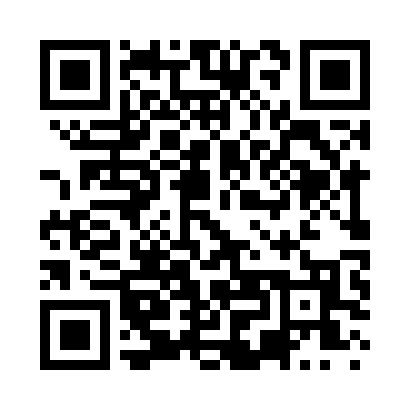 Prayer times for Brooten, Minnesota, USAMon 1 Jul 2024 - Wed 31 Jul 2024High Latitude Method: Angle Based RulePrayer Calculation Method: Islamic Society of North AmericaAsar Calculation Method: ShafiPrayer times provided by https://www.salahtimes.comDateDayFajrSunriseDhuhrAsrMaghribIsha1Mon3:385:361:255:349:1311:102Tue3:395:371:255:349:1311:103Wed3:405:371:255:349:1211:094Thu3:415:381:255:349:1211:085Fri3:425:391:255:349:1211:086Sat3:445:391:255:349:1111:077Sun3:455:401:265:349:1111:068Mon3:465:411:265:349:1011:059Tue3:475:421:265:349:1011:0410Wed3:495:431:265:349:0911:0311Thu3:505:431:265:349:0911:0212Fri3:515:441:265:349:0811:0013Sat3:535:451:265:349:0710:5914Sun3:545:461:265:349:0610:5815Mon3:565:471:275:349:0610:5716Tue3:575:481:275:349:0510:5517Wed3:595:491:275:339:0410:5418Thu4:005:501:275:339:0310:5219Fri4:025:511:275:339:0210:5120Sat4:045:521:275:339:0110:4921Sun4:055:531:275:329:0010:4822Mon4:075:541:275:328:5910:4623Tue4:095:551:275:328:5810:4424Wed4:105:561:275:318:5710:4325Thu4:125:571:275:318:5610:4126Fri4:145:581:275:318:5510:3927Sat4:165:591:275:308:5410:3828Sun4:176:011:275:308:5310:3629Mon4:196:021:275:298:5210:3430Tue4:216:031:275:298:5010:3231Wed4:236:041:275:298:4910:30